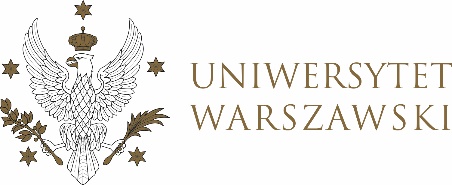 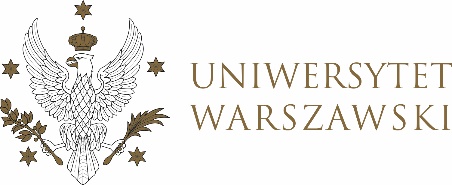 UCHWAŁA NR 21/2023RADY DYDAKTYCZNEJ DLA KIERUNKÓW STUDIÓW BEZPIECZEŃSTWO WEWNĘTRZNE, EUROPEISTYKA – INTEGRACJA EUROPEJSKA, ORGANIZOWANIE RYNKU PRACY, POLITOLOGIA, POLITYKA SPOŁECZNA, STOSUNKI MIĘDZYNARODOWE, STUDIA EUROAZJATYCKIEz dnia 11 marca 2023 r.w  sprawie zatwierdzenia tematu pracy dyplomowej 
na kierunku stosunki międzynarodowe
Na podstawie uchwały nr 23/2020 Rady Dydaktycznej WNPISM UW
 z dnia 29 kwietnia 2020 r. w sprawie szczegółowych zasad procesu dyplomowania na kierunku stosunki międzynarodowe Rada Dydaktyczna postanawia, co następuje:§ 1	Rada Dydaktyczna zatwierdza tematy prac dyplomowych na kierunku stosunki międzynarodowe stanowiący Załącznik nr 1 do uchwały. § 2Uchwała wchodzi w życie z dniem podjęcia.Przewodniczący Rady Dydaktycznej: M. RaśZałącznik nr 1z dnia  11/032023  do uchwały nr 21/2023 Rady Dydaktycznej dla kierunkówBezpieczeństwo wewnętrzne, Europeistyka – integracja europejska, Organizowanie rynku pracy, Politologia, Polityka społeczna, Stosunki międzynarodowe, Studia euroazjatyckieStosunki międzynarodowe II stopniaindeks382273Ekspansja gospodarcza Chin w Afryce w
paradygmacie neokolonialnymWróbel A.414225 Polityka kulturalna Federacji Rosyjskiej wobec Republiki Białoruś w latach 1991 - 2023Szeptycki A.416752Wpływ autorytarnej transformacji na politykę zagraniczną ChRL w latach 2012-2022Wojciuk A.412597Geneza, ewolucja i konsekwencje separatyzmu w Republice MaliLizak W.398553Wpływ sankcji międzynarodowych na gospodarkę Rosji w 
latach 2014 - 2022Gardocki S.412611Rosja wobec konfliktu serbsko-kosowskiego po 1999 rokuSzeptycki A.445948Czynnik surowcowy a rozwój państw Globalnego Południa na przykładzie Demokratycznej Republiki Konga i BotswanyLizak W.412638Czynniki kształtujące bezpieczeństwo wodne 
Unii Europejskiej w latach 2000-2020Pronińska K.414288Konsekwencje inwazji Rosji na Ukrainę dla stosunków mołdawsko-rosyjskichCuranovic A.445967Wpływ kryzysów na integrację w Unii Europejskiej: studium przypadku kryzysu strefy euro, Brexitu i pandemii Covid 19Wojciuk A.446039OBWE wobec konfliktu rosyjsko-ukraińskiego w latach 2014-2022Szeptycki A.445973Rozwój marynarek wojennych mocarstw wschodzących - studium porównawcze Cesarstwa Niemieckiego przed I wojną światową i Chińskiej Republiki Ludowej od początku lat 90. XX wiekuMadej M.411439Zwalczanie terroryzmu w działalności Sojuszu Północnoatlantyckiego w okresie pozimnowojennymMadej M.445980Stosunki polsko – amerykańskie po zimnej wojnie (wybrane aspekty)Popławski D.381938Wpływ retoryki sekretarza generalnego NATO Jensa Stoltenberga na postrzeganie NATO przez prezydenta Stanów Zjednoczonych Donalda TrumpaWojciuk A.401745Wpływ Rosji na bezpieczeństwo energetyczne Ukrainy po kryzysach gazowych w 2006 i 2009 roku Pronińska K.413059Wojna informacyjna Federacji Rosyjskiej przeciwko Ukrainie i Rzeczpospolitej Polskiej w latach 1991-2022Szeptycki A.399229Relacje Stanów Zjednoczonych z wybranymi państwami Unii Europejskiej w czasie prezydentury Donalda Trumpa i Josepha Bidena.Popławski D.398991Działania na rzecz cyberbezpieczeństwa w pracach Unii Afrykańskiej Lizak W.412881Unia Europejska i NATO wobec dezinformacji - koncepcje zwalczaniaMadej M.445987 Piłka nożna jako składnik „soft power” współczesnych państwKupiecki R.406277Ochrona praw osób z niepełnosprawnościami w konfliktach zbrojnych na przykładzie konfliktu w SyriiBieńczyk-Missala A.414083Wpływ mediów na przebieg wybranych konfliktów zbrojnychKołodziejczyk K.445991Ewolucja globalnego przywództwa po zakończeniu zimnej wojnyBieleń S.402675Stosunki Polski z wybranymi państwami Ameryki Łacińskiej po 1989 rokuPopławski D.412905Główne kierunki transformacji Sojuszu Północnoatlantyckiego po zakończeniu zimnej wojnyKupiecki R.412908Redefinicja statusu mocarstwowego Wielkiej Brytanii po brexicieBieleń S.389322Soft power rosyjskiego autorytaryzmu i jej wpływ na Francję w latach 30. XX wieku i w czasach rządów Władimira PutinaWojciuk A.427515Transformacja energetyczna z wykorzystaniem OZE i energii nuklearnej na przykładzie Japonii i Korei PołudniowejPronińska K.445999Bezpieczeństwo energetyczne Polski w sektorze gazu
ziemnego w latach 2015-2021Wróbel A.375667Stosunki polsko-izraelskie po zimnej wojniePopławski D.407184Zwalczanie terroryzmu w sieciach teleinformatycznych przez Unię EuropejskąMadej M.446003Współpraca wojskowa pomiędzy Stanami Zjednoczonymi a IzraelemLizak W.416862Wpływ polityki energetycznej Norwegii na
bezpieczeństwo energetyczne Unii Europejskiej w okresie 2000-2020Ulatowski R.385209Stosunki gospodarcze Rosji i Stanów Zjednoczonych w latach 1991-2021.Ulatowski R.383415 Stosunki polsko-węgierskie po 1989 rokuPopławski D.383420Ewolucja strategii NATO wobec terroryzmu po zimnej wojnieLizak W.446004Polityka administracji Baracka Obamy i Donalda Trumpa wobec problemu nielegalnej migracji z MeksykuMadej M.410037 „Gender activism” w walce o pozycję kobiet wyznania muzułmańskiegoWitkowska M.407788Stosunki polsko-amerykańskie w latach 1918-1939Kupiecki R.368359Bezpieczeństwo i ochrona praw człowieka na granicach Unii Europejskiej w sytuacji kryzysu migracyjnego: przypadki granicy grecko-tureckiej w 2015 roku i polsko-białoruskiej w 2021 rokuBieńczyk-Missala A.406520Dyplomacja publiczna jako instrument kształtowania wizerunku
państwa na przykładzie PolskiPopławski D.446009Demokratyzacja poprzez interwencje zbrojne w Iraku i Afganistanie po 2001 rokuMadej M.446010Wpływ rywalizacji Arabii Saudyjskiej i Iranu na ewolucję konfliktu w Jemenie
w latach 2011-2022Lizak W.412608Wpływ populizmu na percepcję kryzysów migracyjnych przez Polaków w latach 2012-2022Kołodziejczyk K.412892Rola grupy G-20 w globalnym zarządzaniu zmianami klimatuKołodziejczyk K.227226Wiedeński ład międzynarodowyBógdał-Brzezińska A.445993Wpływ lobbingu na politykę Unii Europejskiej na przykładzie sektora GMOJarczewska A.446002Ewolucja instytucji konsula honorowego w polskiej praktyce konsularnej.Popławski D.374787Dyplomacja kulturalna wybranych państw hiszpańskojęzycznychPopławski D.